ArRahmah Islamic Institute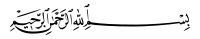 Advance Taleem ul Quran Course 2019Open Book Assignment Juz 23Mail to:  assignment.advtq19@gmail.comName:                                                          Date:                                                                                               Group Leader name:                                   State/country:Neatness اہم ہدایات:اس اسائنمنٹس کو کرنے سے پہلے اس پارے کے تمام اسباق کی تفسیر سننا لازم ہے.جواب لکھنے کے لئے کسی سے بھی مشوره کرنے کی اجازت نہیں ہے. سُورَةُ يسٓ١-  مرد مومن کے کردار سے آپ نے اپنے لئے کیا سبق لیا؟  ٢  کا  ذکر کریں.؟ ________________________________________________________________________________________________________________________________________________________________________________________________________________________________________________________________________________________________________________________٢-   آیت ٤٠   ” وَكُلّٞ فِي فَلَكٖ يَسۡبَحُونَ “میں ہمارے لئے کیا پیغام ہے؟  ٢ کا ذکر کریں.________________________________________________________________________________________________________________________________________________________________________________________________________________________________________________________________________________________________________________________٣- آیت ٥٢ لوگ یہ کیوں کہیں گے ” يَٰوَيۡلَنَا مَنۢ بَعَثَنَا مِن مَّرۡقَدِنَا “؟____________________________________________________________________________________________________________________________________________________________________________________________________________________________________________________________________________________________________________________________________________________________________________٤- آیت  ٦٨  ” وَمَن نُّعَمِّرۡهُ نُنَكِّسۡهُ فِي ٱلۡخَلۡقِ “میں کیا عبرت کی بات پتہ چلتی ہے؟؟  ________________________________________________________________________________________________________________________________________________________________________________________________________________________________________________________________________________________________________________________سُورَةُ الصَّافَّاتِ٥- ستاروں کو اللہ سبحان و تعالیٰ نے کیوں بنایا ہے؟________________________________________________________________________________________________________________________________________________________________________________________________________________________________________________________________________________________________________________________٦-   اللہ سبحان و تعالیٰ نے اپنے مخلص بندوں کے لئے کیا تیار کیا ہے؟  ٥  چیزوں کا ذکر کریں. ________________________________________________________________________________________________________________________________________________________________________________________________________________________________________________________________________________________________________________________________________________________________________________________________________________________________ ٧- اہل جہنم کا کھانا کیا ہوگا؟  اہل جہنم کو دی جانے والی سزا کی وجہ بیان کریں.________________________________________________________________________________________________________________________________________________________________________________________________________________________________________________________________________________________________________________________٨-    "قلب سلیم" کیسا دل ہوتا ہے؟ ________________________________________________________________________________________________________________________________________________________________________________________________________________________________________________________________________________________________________________________٩-  اس سوره میں جن انبیاء کا ذکر ہے ان کے نام لکھیں اور ان کی صفت بیان کریں. ____________________________________________________________________________________________________________________________________________________________________________________________________________________________________________________________________________________________________________________________________________________________________________________________________________________________________________________________________________________________________________________________________________________________________________________________١٠-  صف بندی کی اہمیت اس سوره سے پتہ چلتی ہے، صف بنانے کا کیا فائدہ ہے؟ ٣ فوائد لکھیں. ہماری صفیں نماز میں کیسی ہونی چاہئے؟ ٢ پوائنٹس لکھیں.؟ ________________________________________________________________________________________________________________________________________________________________________________________________________________________________________________________________________________________________________________________________________________________________________________________________________________________________________________________________________________________________________________________________________١١-  آیت ١٨٠-١٨٢  یہ آیات کب پڑھنی چاہئے؟____________________________________________________________________________________________________________________________________________________________________________________________________________________________________________________________________________________________________________________________________________________________________________سُورَةُ صٓ١٢-  "اوّاب" سے کون کون لوگ مراد ہے؟____________________________________________________________________________________________________________________________________________________________________________________________________________________________________________________________________١٣-  داؤد  کی تسبیح کے اوقات کیا تھے اور ان کی تسبیح میں کون کون شریک ہوتا ہے؟____________________________________________________________________________________________________________________________________________________________________________________________________________________________________________________________________________________________________________________________________________________________________________١٤-  جب  داؤد   ایک مقدمے کے فیصلے کے بعد سمجھ گئے کہ ان کی آزمائش ہوئی ہے تو اس کے بعد ان کا فوری رد عمل کیا تھا؟________________________________________________________________________________________________________________________________________________________________________________________________________________________________________________________________________________________________________________________١٥-  خواہشات نفس کی پیروی کیسے ہوتی ہے اور ان کا انجام کیا ہوتا ہے؟____________________________________________________________________________________________________________________________________________________________________________________________________________________________________________________________________________________________________________________________________________________________________________١٦-  کیا ایمان لاکر نیک عمل کرنے والوں کی اور   ٱلۡمُفۡسِدِينَ فِي ٱلۡأَرۡضِ کا طرز زندگی اور انجام ایک ہوگا؟ دونوں کی دنیا کی زندگی اور آخرت کے انجام میں کیا فرق ہے؟________________________________________________________________________________________________________________________________________________________________________________________________________________________________________________________________________________________________________________________________________________________________________________________________________________________________١٧-  ایوب   نے یہ کیوں فرمایا کہ شیطان نے مجھے دکھ دیا ہے؟____________________________________________________________________________________________________________________________________________________________________________________________________________________________________________________________________١٨-  شیطان نے اللہ سبحان و تعالیٰ سے ایک آخری کیا دعا مانگی تھی؟  اور کس لئے مانگی تھی؟  کیا اس کی یہ دعا قبول ہوگئی؟________________________________________________________________________________________________________________________________________________________________________________________________________________________________________________________________________________________________________________________١٩- آیت  ٨٦  تکلّف  کا معنیٰ بیان کریں اور اس کی وضاحت میں ایک حدیث لکھیں.____________________________________________________________________________________________________________________________________________________________________________________________________________________________________________________________________________________________________________________________________________________________________________سُورَةُ الزُّمَرِ٢٠-  مشرکین  بتوں کی عبادت کرنے کی کیا وجہ بیان کرتے تھے؟________________________________________________________________________________________________________________________________________________________________________________________________________________________________________________________________________________________________________________________٢١-  آیت ١٧-١٨  اللہ سبحان و تعالی نے کچھ عقلمند بندوں کے لئے دنیا و آخرت میں کچھ بشارت دی ہے، ان کی 4 صفات لکھیں اور اپنا جائزہ لیں کہ کیا مجھ میں یہ صفات ہے؟________________________________________________________________________________________________________________________________________________________________________________________________________________________________________________________________________________________________________________________________________________________________________________________________________________________________٢٢-  قیامت کے دن کن لوگوں کے درمیان جھگڑے ہوں گے؟ ان جھگڑوں کا فیصلہ کیسے اور کہاں طے پائے گا؟____________________________________________________________________________________________________________________________________________________________________________________________________________________________________________________________________________________________________________________________________________________________________________جزاك اللهُ خيراً